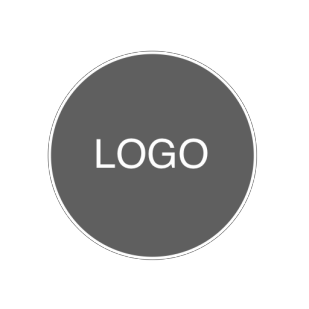 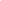 FACTURER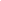 <Nom de la personne-ressource><Nom de l'entreprise cliente><Adresse><Téléphone><Courriel>DES INFORMATIONS DE SERVICE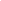 Monnaie	Est. Start Date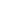 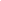 Modalités de paiement	Est. Completion Date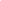 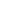 Date limite de paiement	Est. Total # HoursPage DateDate d'expiration Estimation n° N ° de client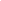 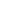 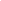 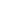 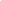 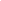 NOTES SPÉCIALES, CONDITIONS DE VENTE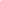 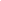 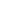 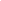 TOTAL	0,00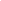 SOUS-TOTAL MOINS LA REMISE	0,00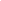 SOUMIS À LA TAXE DE VENTE	0,00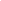 TAUX D'IMPOSITION	0,00 %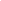 TAXE TOTAL	0,00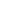 <AUTRE>	0,00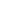 <AUTRE>	0,00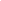 Je déclare que les informations ci-dessus sont vraies et correctes au meilleur de ma connaissance.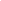 Signature			Date  	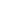 DATE	DESCRIPTIONDATE	DESCRIPTIONHEURES	TAUXHEURES	TAUXTAXE DE VENTETOTAL0,000,000,000,000,000,000,000,000,000,000,000,000,000,000,000,000,00